Технология формированияпонятий «гласные и согласные звуки речи»с помощью знаково-символических структур.Унгефуг Е.Н., учитель-логопед МДОУ «Звездочка», п.Игрим, ХМАОКак показывает опыт, к большому сожалению, многим детям тяжело дается практическое различение гласных и согласных звуков. Что уж говорить о дошкольниках, страдающих такими речевыми нарушениями  как ФФН и ОНР. Для решения данной проблемы предлагаю использовать  технологию формирования понятий «гласные и согласные звуки речи» с помощью знаково-символических структур и опорой на кинестетические ощущения (от положения, движения) органов артикуляционного аппарата. В  основу технологии положены  идеи Л.С. Выготского, А.Р. Лурия,   П.Я. Гальперина, которые придавали исключительное значение в психическом развитии и обучении ребёнка знаковым системам и теория поэтапного формирования умственных действий (А.Н.Леонтьев, П.Я.Гальперин, Н.Ф.Талызина). Согласно теории поэтапного формирования умственных действий: становление умственных действий - сложный и длительный процесс, который начинается с установления развернутых внешних операций, а затем сокращается, свертывается, автоматизируется, постепенно становится умственным действием и осуществляется во внутреннем плане. То есть, всякое умственное действие берет начало с материального, с внешнего действия, чтобы сформировать любой умственный навык или умение, надо вначале создать условия, моделирующие его в виде действий с предметами и иными объектами, затем перевести его выполнение на вербальный (словесный) уровень. Л.С. Выготский, А.Р. Лурия, П.Я. Гальперин придавали исключительное значение в психическом развитии и обучении ребёнка знаковым системам. По их заключению, человек в процессе своего психического развития совершенствует работу своего интеллекта главным образом за счёт развития особых технических «вспомогательных средств мышления и поведения», имеющих знаково-символическую форму.  Согласно данным психофизиологии, информация в процессе интериоризации проходит стадии свертывания, концентрации, превращаясь в сознании в некоторые знаковые, кодовые, символьные образы. Эффективное усвоение любых знаний необходимо предполагает использование системы визуальных, вербальных и др. знаково-символических средств. Знаково-символические средства — важный инструмент при интериоризации образно представленной информации, поэтому они рассматриваются  как одна из познавательных стратегий, позволяющая повысить вероятность сохранения в памяти и оперирования информацией.Одним из знаково-символических средств являются блок-схемы. Для блок-схем характерно отражение пространственного и временного алгоритма. Существенным отличием блок-схемы от других знаково-символических средств  является жёсткая структура изображённого материала. То есть при отсутствии хотя бы одного элемента схема теряет свою стройность из-за разрыва причинно-следственных связей. В предлагаемой технологии формирования понятий «гласные и согласные звуки речи» выделяются шесть этапов, позволяющие не только сформировать умение различать звуки, но и  перевести его из внешнего плана во внутренний с помощью блок-схемы, которая расширяется постепенно от этапа к этапу.Этапы  формирования понятий «гласные и согласные звуки речи»с помощью знаково-символических структури опорой на кинестетические ощущения.I этап.Знакомство с органами артикуляции – губы, зубы, язык. Фиксация внимания ребенка на положении органов речи (в указанном порядке) в ротовой полости, формирование умений ощущать движения органов речи, изменение их положения, при произнесении отдельных звуков. (Что делают губки, зубки, язычок?) Сначала работа проводится с опорой на зрительное восприятие с помощью зеркала, постепенно переходим к восприятию кинестетических ощущений без зрительной опоры. На данном этапе используются изображения: губы, зубы, язык; стрелочками указывается последовательность, в которой необходимо анализировать движения органов речи. (Рис.1)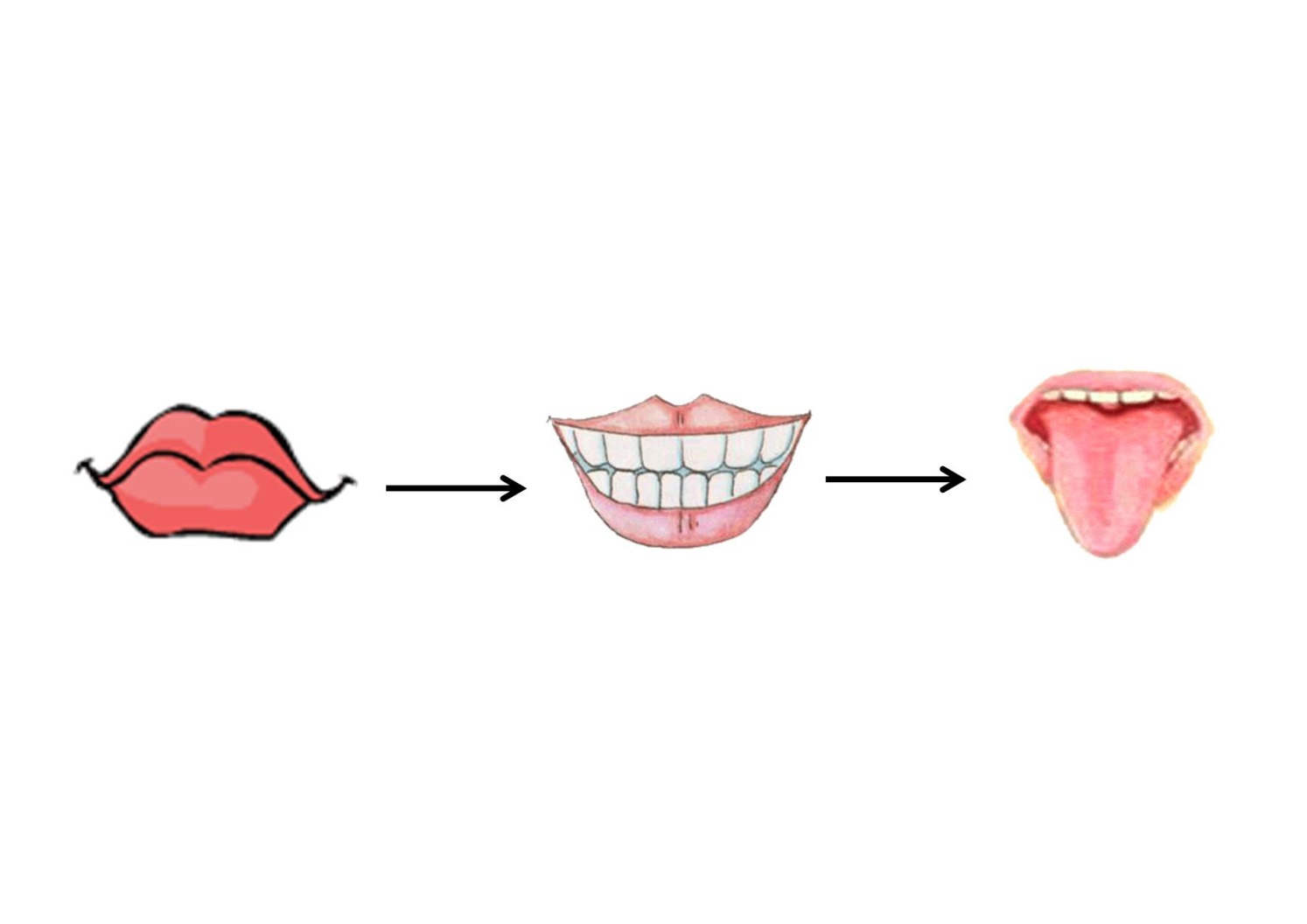 II этап.Формирование умения на основе кинестетических ощущений определять наличие преграды для воздуха в процессе произнесения звуков. (Воздух выходит из ротика свободно, или что-то ему мешает, создает преграду? Что мешает воздуху выходить из ротика? Как мешают, что делают губки, зубки, язычок?)К изображениям первого этапа, добавляются изображение двух заборчиков – символ наличия преграды для воздуха, выходящего из ротовой полости,  один заборчик перечеркнут - отсутствие преграды. (Рис.2) 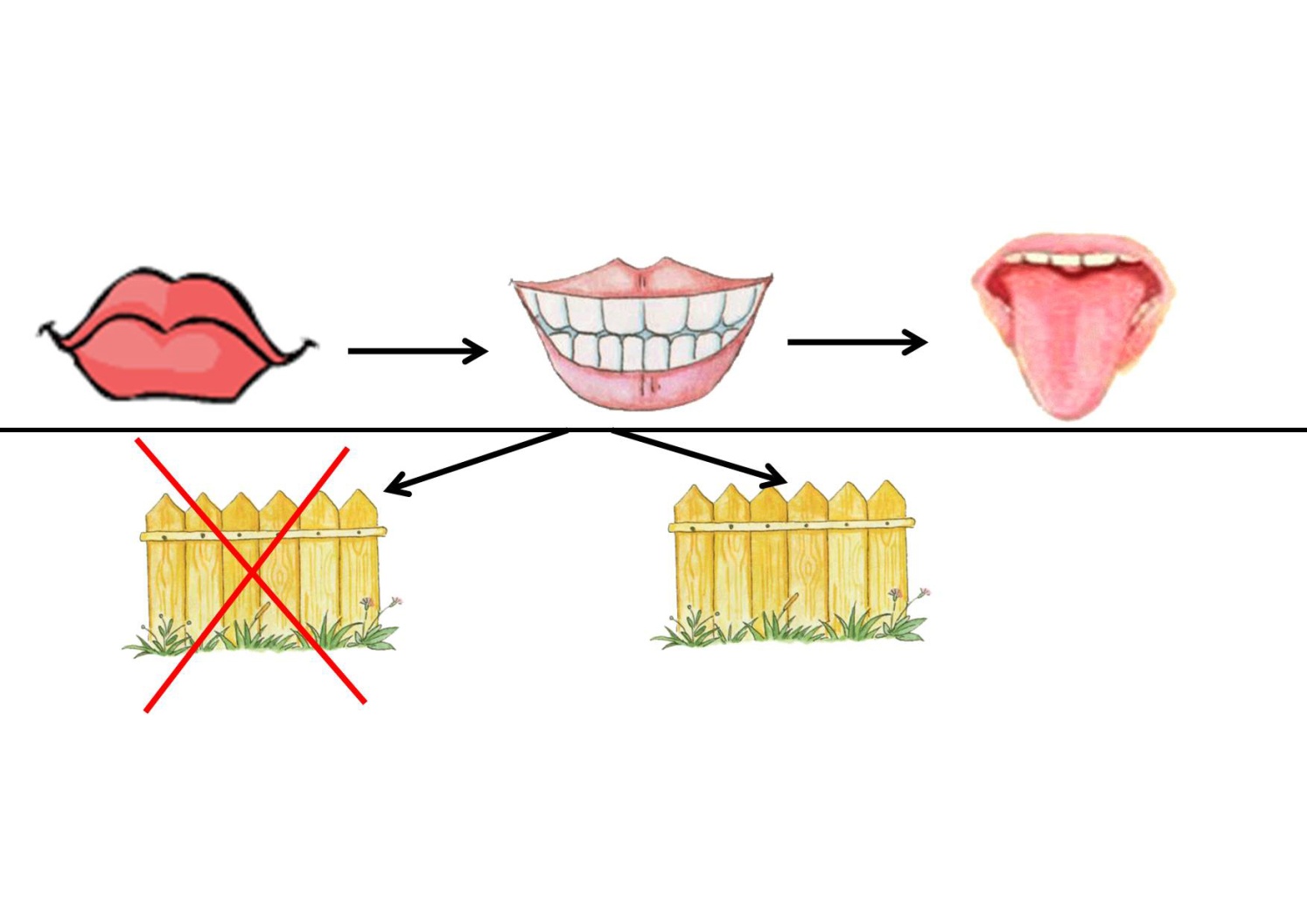 III этап.На этом этапе формируются понятия – гласный и согласный звук. На основе кинестетических ощущений, делается вывод о наличии или отсутствии преграды для воздуха и дается «определение»:- воздух выходит свободно- гласный звук (Даются пояснения: воздух выходит свободно и  звук показывает нам свой голос - его можно крикнуть («Давай крикнем этот звук!»), голос раньше называли – «глас», поэтому и звук назвали  гласный звук);- воздух  встречает преграду - согласный звук. (Даются пояснения: воздух встречает преграду и звук не может показать свой голос, мы не можем крикнуть этот звук, он кричится только вместе с гласным,  поэтому его назвали – согласный.)В схему вводятся обозначения: красный квадрат - гласный звук, серый квадрат – согласный звук. (Рис.3)Дети дают характеристику звукам речи. Например, - когда мы произносим звук [а] - губы широко открыты, зубы разомкнуты, язык лежит спокойно – ничего не мешает воздуху выйти из ротика,  воздух выходит свободно, значит звук гласный, живет в красном домике. - когда мы произносим звук [м] - губы прижимаются друг другу и мешают воздуху выходить,  воздух встречает преграду, значит звук согласный.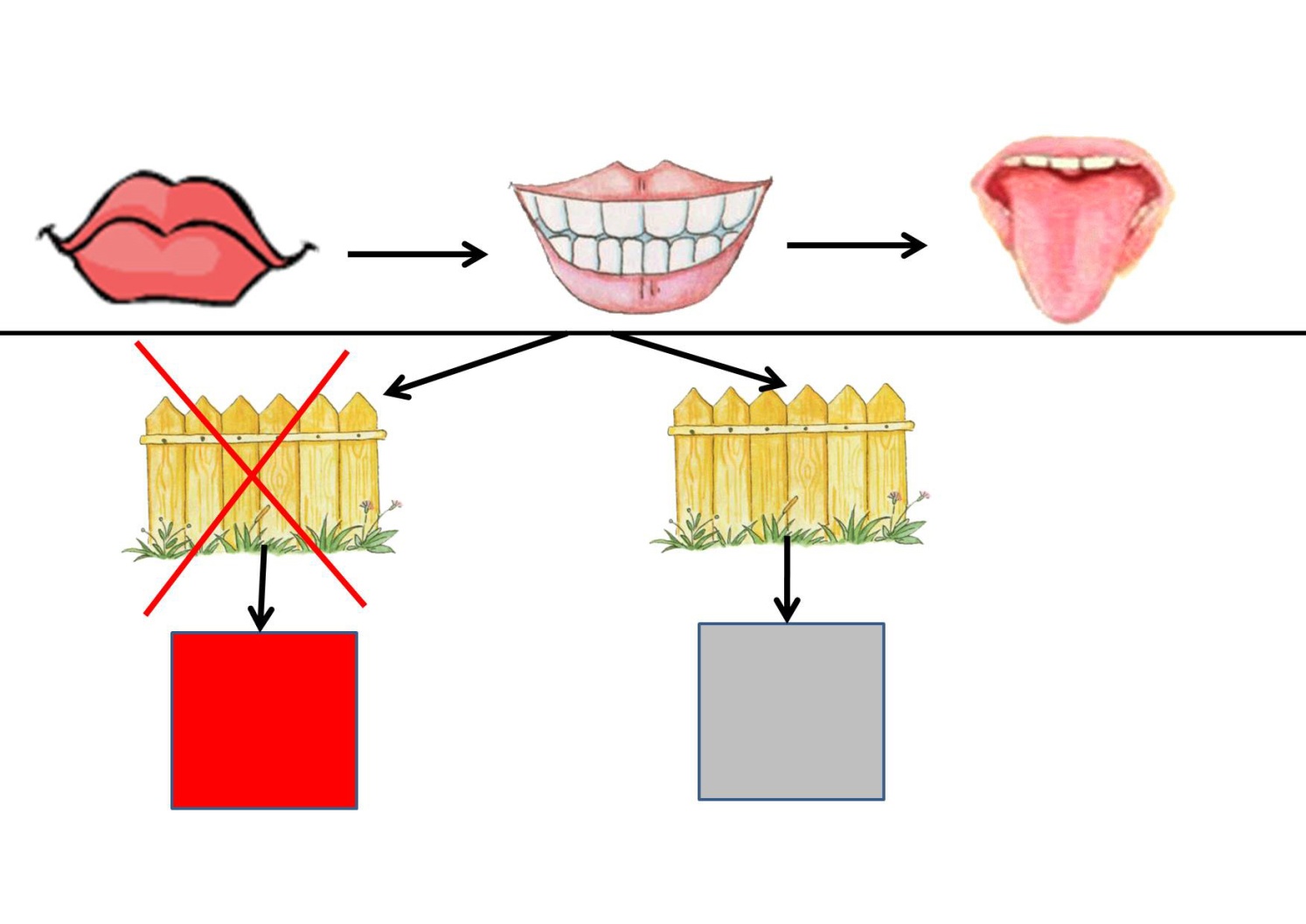 IVэтап.На этом этапе формируется различение твердых и мягких согласных, кроме различения  звуков на слух,  обращается внимание, на кинестетические ощущения- при произнесении мягких согласных губы больше растягиваются, как бы улыбаются. Вводятся обозначения: зеленый квадрат - мягкий согласный (мягкий, как травка),  синий квадрат – твердый согласный (твердый, как камень). (Рис.4) 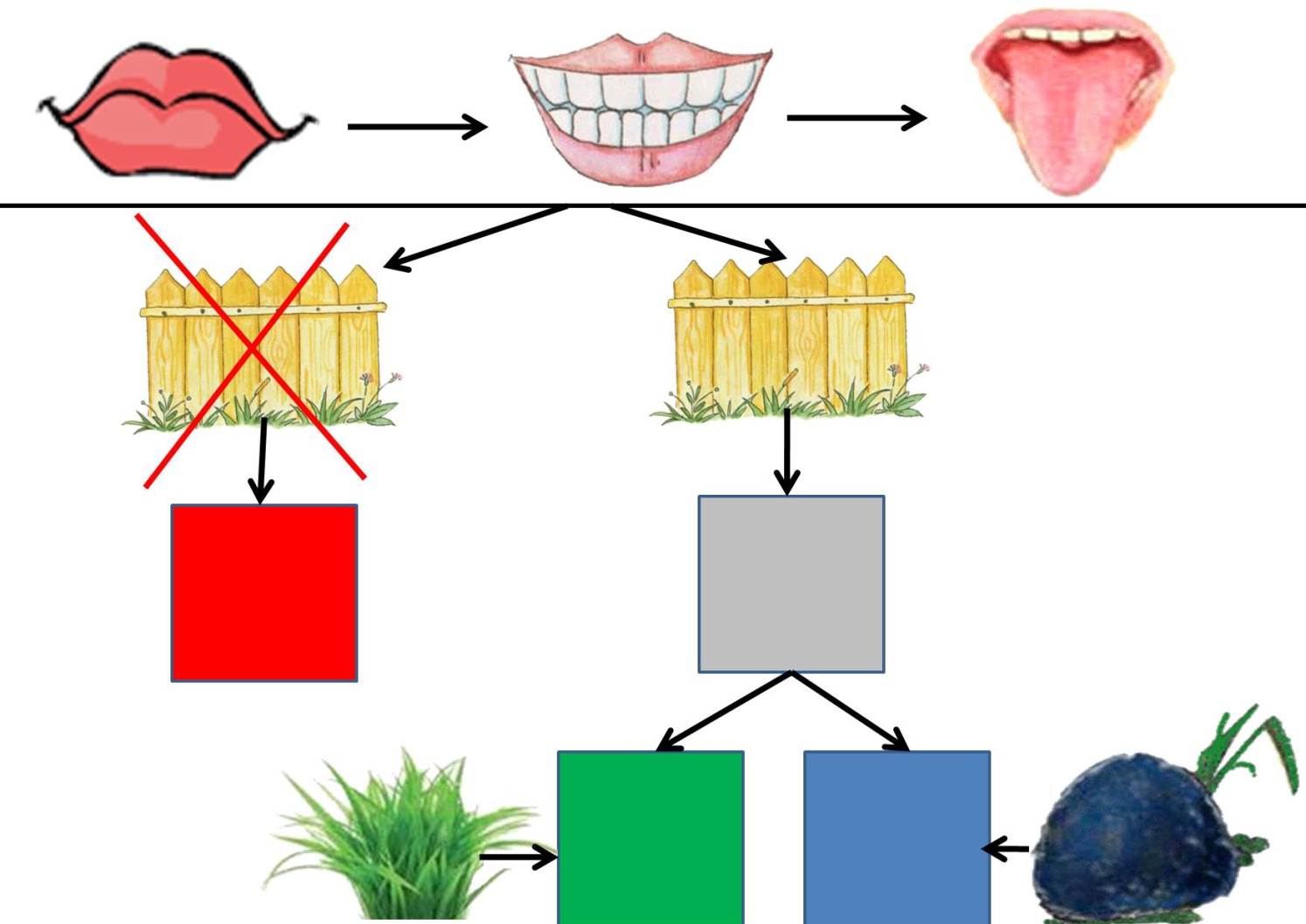 V этап.Закрепление умений самостоятельно различать гласные и согласные звуки со зрительной опорой на знаково-символьную блок-схему. VI этап.Закрепление умений самостоятельно различать звуки без зрительной опоры на блок-схему. Использование технологии формирования понятий «гласные и согласные звуки речи» с помощью знаково-символических структур позволяет облегчить детям процесс усвоения различий между гласными и согласными звуками речи,  дети приобретают умение осознано давать характеристику звукам речи. Применение знаково-символьной блок-схемы повышает интерес, способствует концентрации внимания, что оказывает положительный эффект на процесс запоминания  и усвоения материала. Данная технология может быть использована на индивидуальных и групповых занятиях в коррекционной логопедической практике, возможно и использование на занятиях по подготовке к школе воспитанников массовых детских садов. Литература:Селевко Г.К. — Энциклопедия образовательных технологий: В 2 т.т., 1том. М: НИИ школьных технологий, 2006. Сластенин В. А., Исаев И. Ф., Шиянов Е. Н. — Педагогика: Учеб. пособие для студ. высш. пед. учеб. заведений / Под ред. В.А. Сластенина. - М.: Издательский центр "Академия", 2002. 